Пояснительная запискак проекту: Одноэтажное промышленное здание с АБК.Выполнил: ст. гр. Иб360861Манько АлександраПроверил: к.т.н., проф.Головин Константин Александрович2019г.СодержаниеВведение	41. Общие данные	52 Решение плана благоустройства	63 Объёмно-планировочное решение	84 Конструктивное решение	94.1 Конструктивная схема здания	94.2 Фундаменты	94.3 Решение каркаса	114.4 Решение торцевого фахверка	124.5 Наружные и внутренние стены	134.6 Подкрановые балки	144.7 Решение покрытия	144.8 Полы	164.9 Окна, двери, ворота	175 Наружная и внутренняя отделка	216 Расчёт административных бытовых помещений	22Заключение	25Список литературы	26Министерство образования и науки РФФГБОУ ВО ТулГУ Кафедра ГСиАЗадание на выполнение КП по дисциплине «Архитектурно-строительное проектирование гражданских и промышленных зданий»Вариант № 1Тема проекта: Одноэтажное производственное зданиеИсходные данные:Район строительства: г. ТулаГрунты - пучинистыеСхема здания: 1, 2, 3 – номер пролета;L – длина пролета, м;B – ширина пролета, м; H – высота пролета, м;Q – грузоподъемность мостового крана (кран-балки), т;Ш – шаг колонн, мТаблица 1Конструкция здания: Таблица 2Состав проекта (представляется в формате pdf):Графическая часть включает в себяПлан на отм. 0,000, М 1:2002 разреза здания (продольный и поперечный)План фундаментов М 1:200План кровли М 1:400Фасад М 1:200План озеленения (благоустройства) участка М 1:500 с экспликацией зданий и ведомостью элементов озелененияПояснительная записка (содержащая лист задания, а также информацию по каждому из выполняемых разделов проекта с необходимыми пояснениями, литературными ссылками и расчетами).ВведениеПрогрессивное промышленное строительное создание ведётся на основе развитой сети заводов-изготовителей, направляющих на строй площадки, приготовленные к монтажу укрупнённые составляющие домов массой до 50т.Важная доля промышленных домов и сооружений возводится по типовым планам. Типизаций заключается в неизменном отборе более универсальных для предоставленного периода объёмно-планировочных и конструктивных заключений, дающих больший финансовый эффект в строительстве и эксплуатации домов. Типизируются строения отраслевого предназначения, ограниченные определённой производственной мощностью, и секции домов универсального предназначения, ограниченные определёнными производственными площадями и обслуживающими их транспортными способами.Современные типовые строения и сооружения выделяются от собственных предшественников тем, собственно что они унифицированы – подготовлены для построения способами строительной промышленности. Унификация ведется путём использования более эконом и универсальных составляющих домов, отобранных в согласовании с вероятностями заводов производителей, незатейливый перевозки, монтажа и т.д.Этот курсовой план «Промышленное здание» исполнен в согласовании с заданием на проектирование «Архитектура промышленных и штатских зданий». В плане разрабатываются строительные, конструктивные заключения промышленного строения с учетом поручения габаритов, материалов, мотивированной направлении , региона постройки и ведущих нормативных притязаний. Целью плана считается получение строительных способностей проектирования на случае объемно-планировочных и конструктивных заключений промышленного строения .1. Общие данныеПроектируемое промышленное здание располагается в г. ТулаКлиматический район - VТемпература воздуха наиболее холодных суток, °С -31Температура воздуха наиболее холодной пятидневки, °С -27Продолжительность отопительного периода, сут. - 140Средняя месячная относительная влажность воздуха наиболее холодного месяца, % - 81Средняя месячная относительная влажность воздуха наиболее теплого месяца, % - 78Количество осадков за апрель - октябрь, мм - 192Количество осадков за ноябрь - март, мм - 248Преобладающее направление ветра за декабрь – февраль - ЮДанные взяты по СП 131.13330.2012 « Строительная климатология» , Таблица 1 -Климатические параметры холодного периода года, Таблица 2 - Климатические параметры тёплого периода года.Нормативный скоростной напор ветра – 40 кг/м2     Расчетная снеговая нагрузка - 160 кг/м2 Данные взяты по СНиП 2.01.07–85 « Нагрузки и воздействия» .Класс по функциональной пожарной опасности – 1АКласс конструктивной пожарной опастности – АСтепень огнестойкости здания - IДанные взяты по СНиП 21-01-97 « Пожарная безопасность зданий и сооружений» 2 Решение плана благоустройстваПроектируемый участок размером 300х300м. Генеральный план выполнен по типу глубинной планировки с учётом места расположения участка, технологических процессов, транспортных потоков и рельефа местности.Производственная земля промышленного завода разбита на 4 зоны:1) Предзаводская, включает запасные строения, предназначенные для размещения администрации, мед учреждений, лабораторий, домашних корпусов, проходных, стоянок для автотранспорта.2) Производственная, в которой концентрируются производственные цехи главного и дополнительного предназначения.3) Подсобная, в которой размещаются энерго объекты, подземные и наземные инженерные коммуникации.4) Складская, в которой размещаются строения для сбережения материалов, болванок , готовой продукции, транспортные строения и сооружения.На проектируемом генеральном проекте сотрудничеству меж отдельными зонами соответствует технологическому процессу, а производственный поток содержит кратчайшую протяжённость.В предзаводской зоне запроектированы надлежащие строения и сооружения: контрольно пропускной место, столовая, врачебное учреждение, административно домашней корпус, авто парковка вместительностью 120 автомашин и ж.д. диспетчерская.На проекте показана трассировка авто дорог и трасс и запроектированы пешеходные и пассажирские пути, не пересекающиеся с грузовыми способами.По вертикальной планировке все сооружения размещаются в наземной и надземной зонах.Генеральный проект исполнен по всем притязаниям в согласовании с СНиП II-89-80* « Генеральные намерения промышленных предприятий» и ГОСТ 21.508-93 « Критерии выполнения рабочей документации генеральных намерений компаний , сооружений и жилищно-гражданских объектов».Обеспечивание комфортных микроклиматических условий достигается созданием санитарно-защитных зон в облике массивов древонасаждений подходящим образом выбранных пород.Неувязка стойкости растений к атмосферным токсикантам в последнее время покупает особенную актуальность и практическую направление. В критериях грязной атмосферы мало делать какие-либо зеленоватые насаждения; они обязаны быть высокоустойчивыми, производительными и, самое ключевое, работать достоверным и вместительным фильтром, действенно очистительным воздух от газообразных и аэрозольных примесей.Землю производственных компаний отделяют от гражданской земли 1—2-рядными живыми изгородями. Все строения фермы отстаивают со стороны господствующих ветров непроницаемыми посадками деревьев и кустарников.Цех расположен в г.Тула. Коренные лесообразующие породы по всей области - ель и сосна. Примесь широколиственных пород - дуба, липы, клена остролистного - в надлежащих почвенных критериях сталкивается практически везде.Для целей зеленого строительства в районе цеха осуществляется посадка деревьев, таких как:береза пушистаядуб летний черешчатыйель обыкновеннаяклен остролистныйлипа крупнолистная3 Объёмно-планировочное решениеПроектируемое промышленное здание одноэтажное и имеет размер в осях 54х84 м.Здание состоит из 3 пролётов, размерами: - ширина пролётов, м: В1 =24, В2 =24, В3 =6.- высота пролётов, м: Н1 =12; Н2 =12; Н3 =8.- длина пролётов, м: L1 =84; L2 =84; L3 =24.По планировочному решению: - в первом пролёте пролёте расположены заготовительный, механический и сборочный участки по взрывоопасности относящиеся к типу Д- во втором расположены электромонтажный участок по взрывоопасности относящийся к типу Г и участок окраски относящийся к типу А- в третьем пролёте расположен склад литья и ковок по взрывоопасности относящиеся к типу ДКонструктивная схема здания - несущий каркас. Уровень чистого пола принят на отметке 0,000.4 Конструктивное решение4.1 Конструктивная схема зданияКонструктивная схема здания - несущий каркас. Уровень чистого пола принят на отметке 0,000.Типы конструкций:Каркас – железобетонный  для пролета №1 и 2, металлический для пролета 3 (колонны, фермы, подкрановые балки)Стены – облегчённые металлические панели по серии 1.432.2-32.93Стропильные конструкции – железобетонные безраскосные малоуклонные фермы для пролетов №1 и 2, металлические малоуклонные фермы для пролета 3Конструкция покрытия – железобетонные ребристые плиты 1.465.1-17Фундаменты - столбчатые монолитные из железобетона по серии 1.412Двери и ворота – металлическиеОкна - из алюминиевых сплавов по серии 1.436.4-20Полы – бетонные, асфальтобетонные и на основе полимеров4.2 ФундаментыФундаменты - столбчатые монолитные из железобетона по серии 1.412. Под спаренные колоны индивидуального изготовления с учётом характеристик фундаментов по серии 1.412.Железобетонные конструкции запроектированы по СНиП 52-01-2003 «Бетонные и железобетонные конструкции». Опалубка инвентарная стальная из стали класса Ст3 по ГОСТ 25781.Бетон, используемый для монолита по ГОСТ 26633-91: - по классу прочности В30 - по классу морозостойкости F200- марка щебня – 800, для бетона по классу прочности В30Каркасы из арматуры, соединения арматурных стержней, закладные детали и сварные соединения запроектированы по ГОСТ 10922-90 « Арматурные и закладные изделия сварные, соединения сварные арматуры и закладных изделий железобетонных конструкций» Класс стали применяемый для арматуры и закладных деталей А-IV.Гидроизоляция фундамента - отмостка из асфальтобетона (класса прочности В15) 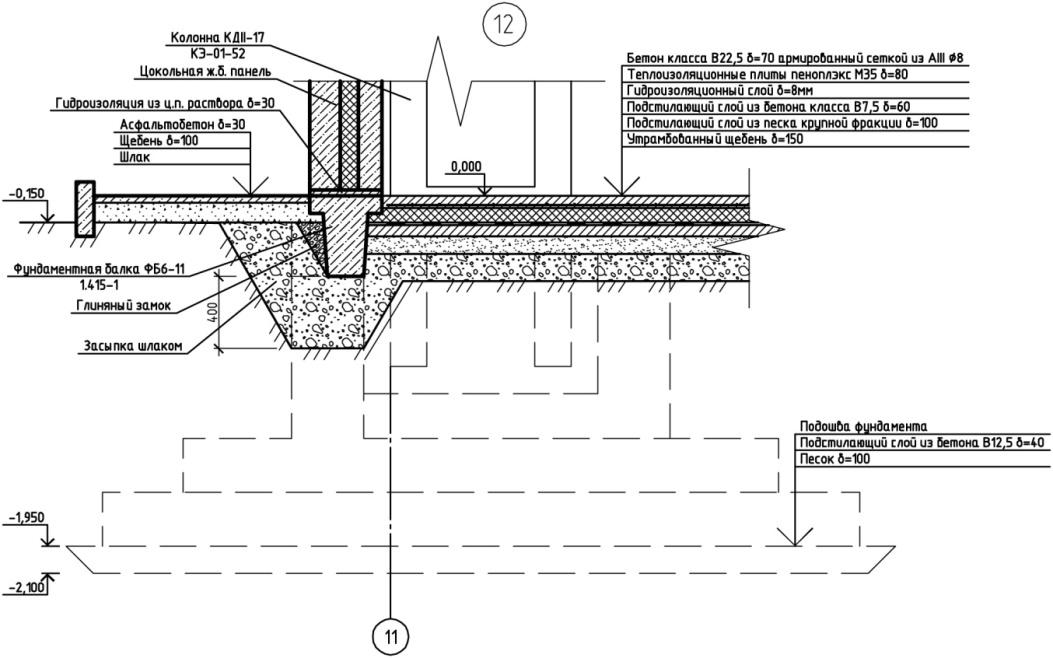 Рис.1 – Фундамент h = 30 мм на на уплотнённом щебне h = 100 мм. Горизонтальная гидроизоляция предусмотрена на отметке 0.000 h = 30 мм из цементно-песчаного раствора 1:2.Фундаментные балкиФундаментные балки железобетонные типа ФБ6 по серии 1.415-1.Внутренние и наружные самонесущие стены опираются на фундаментные балки, посредством которых передают нагрузку на фундаменты колонн каркаса. Фундаментные балки укладывают на специально заготовленные бетонные столбики, устанавливаемые на обрезы фундаментов. В данном проекте запроектированы тавровые фундаментные балки, т.к. они более экономичны по расходу бетона и стали. Во избежание деформаций при замерзании грунтов, балку с боков и снизу засыпают шлаком. Верхняя грань фундаментной балки расположена на отметке -0.030. Поверх балки укладывается гидроизоляция из цементно-песчаного раствора.Таблица 1 -Номенклатура и технико-экономические данные фундаментных балок4.3 Решение каркасаПо положению в здании колонны подразделяются на крайние и средние. К крайним колонам с наружной стороны примыкают стеновые ограждения. Крайние колонны, в свою очередь, подразделяются на основные, воспринимающие нагрузки от стен, кранов и конструкций покрытия, и фахверковые служащие только для крепления стен. Колонна для цеха, оснащенного мостовыми кранами, произведено из 2-ух частей: надкрановой и подкрановой. Надкрановая часть работает для опирания несущей системы покрытия и именуется надколенником. Подкрановая часть принимает нагрузку от надколенника, а еще от подкрановых балок, которые опирают на консоли колонн, и передает ее на фундамент.В предоставленном плане запроектированы железобетонные для пролетов № 1 и 2, железные колонны для пролета 3 по серии 1.423.3 -8.Стропильные системы перекрывают пролёт, и аналогично стропилам, именно поддерживают настил кровли.По схеме восприятия наружных и внутренних усилий эти системы разделяются на опоры и фермы. Опора – одноэлементная система, загружаемая по всему пролёту. Ферма – составная стержневая система, загружаемая лишь только в соединяющих стержни узлах.Системы промышленных домов обязаны владеть пространственной жёсткостью. При прогонных покрытиях жёсткость обеспечивают лишь только связями.Связи подразделяют на вертикальные и горизонтальные, 1-ые организуют меж колоннами и в покрытии, 2-ые лишь только в покрытии. Связи не лишь только обеспечивают жёсткость каркаса строения, но и воспринимают горизонтальные нагрузки (ветровые, тормозные от мостовых кранов). Система связей находится в зависимости от высоты строения , величины пролёта, шага колонн каркаса, присутствия мостовых кранов и их грузоподъёмности. В предоставленном плане применены крестообразные связи меж колонн с шагом 6м и связи в покрытии. Связи в покрытиях избирают с учетом облика каркаса, на подобии покрытия, высоты цеха, облика внутрицехового подъемно - транспортного оснащения, его грузоподъемности и режима дел . Связи по колоннам поставлены в середине температурного блока. Связи в покрытии поставлены в середине и по краям температурного блока.4.4 Решение торцевого фахверкаФахверковые колонны устанавливаются в торцах здания и между основных колонн при шаге 12м. Длину фахверковых колонн принимают на 100 мм меньше основных колонн, чтобы образовать необходимый зазор между их оголовком и нижним поясом стропильных конструкций.В данном проекте принимаем железобетонные и металлические фахверки в зависимости от пролета по торцам здания.4.5 Наружные и внутренние стеныСтены проектируемого промышленного строения из облегчённых панелей по серии 1.432.2-30.93. Цоколь запроектирован из железобетонных панелей 1,2х6м опирающихся именно на фундаментную опору. Стенки из трёхслойных железных панелей выделяются наименьшей массой и легки в применении. Трёхслойные железные панели состоят из каркаса, не закрыто размещенного изнутри строения, и огораживания в облике закреплённых на каркасе железных профилированных листов с запрессованным меж ними действенным теплоизолятором. В смонтированных стенах каркас панелей трудится как фахверк каркаса строения. Он крепится именно к колоннам. Несущий каркас – железная ободок из ригелей и связывающих их стоек – произведенных из горячекатаных швеллеров. Верхний ригель укреплен 2-мя швеллерами коробчатого сечения, крепится во время монтажа к консолям, приваренным к колоннам. Другие ригели связываются с колонной на сварке. Разрыв меж ригелями по возвышенности до 3,6м.Во избежание образования « мостиков холода» в горизонтальных и вертикальных соединениях, а еще продувания, место изнутри профиля крепёжных составляющих заполняется минеральным войлоком.Таблица 2 – Маркировка стеновых панелей4.6 Подкрановые балкиПодкрановые балки служат для монтирования на них крановых путей по которым передвигается кран, а также в роли связей конструкции для увеличения её жёсткости. По месту расположения в здании балки разделяются на торцевые – у торцов зданий, и рядовые и температурные – в местах деформационных швов. В торцах подкрановых балок устанавливается крановый упор. Крепление подкрановой балки к консоли колоны производится на анкерных болтах, пропущенных сквозь опорный лист, предварительно приваренный к опорной пластине, а к шейке колонны – путём приварки вертикального листа к закладным деталям. Болтовые соединения после рихтовки завариваются. Рельс укладывается на упругой прокладке толщиной 8-10 мм из прорезиненной ткани с обеих сторон и закрепляется парными лапками на зашплинтованных болтах.4.7 Решение покрытияТребования, предъявляемые к покрытиям:- обеспечение необходимой прочности- обеспечение устойчивости здания - должны быть жёсткимиПокрытие из железобетонных ребристых плит по серии 1.465.1-17.В покрытии использованы плиты шириной 1,5 и 3 м разных типов: - для легкосбрасываемой кровли применены плиты типа 3ПЛ6 с покрытием их асбестоцементными листами- плиты типа 3ПГ6 для основного покрытия- плиты шириной 1,5м для покрытия в местах присоединения фонарей- плиты типа 3ПВ6 с отверстиями для пропуска в них вентиляционных шахт- плиты типа 3ПФ6 с проёмами для устройства световых фонарей Водоотвод в здании организованный, внутренний. Водосточные воронки диаметром 200мм выбраны из условия одна воронка на 350 м2 покрытия. Уклон покрытия 3 и 5 градусов для ферм и балок соответственно.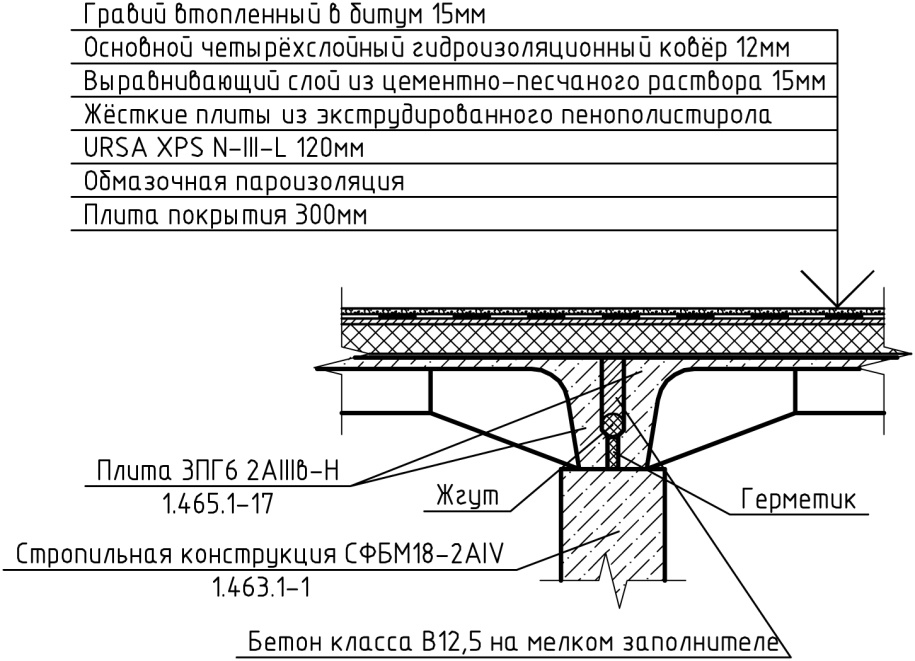 Рис. 2 -  Узел опирания плит покрытия на стропильную конструкцию  ФонариВ проекте запроектированы два типа фонарей – световые и светоаэрационные фонари.- Светоаэрационные фонари представляют собой П-образную надстройку над проёмами в крыше. Вертикальная часть фонарей состоит из борта высотой 0,6м и ленточного остекления в два яруса высотой 2х1,2м. Плоская крыша фонарей из железобетонных ребристых плит покрытия аналогично конструкции покрытия малоуклонной скатной крыши. Доступ на крушу фонаря осуществляется по расположенной в торце откидной, металлической стремянке.- Световые фонари смонтированы в специальные плиты покрытия с проёмами для фонарей размером 1,5х1,7 м и служат для освещения среднего пролёта шириной 12м. Прямоугольные светоаэрационные фонари шириной 12м устанавливаемые на пролётах 24 м и служащие для освещения и проветривания производственного помещения. Фонари расположены по оси пролётов и своими торцами не доходят до торца здания и деформационного шва на 6м. 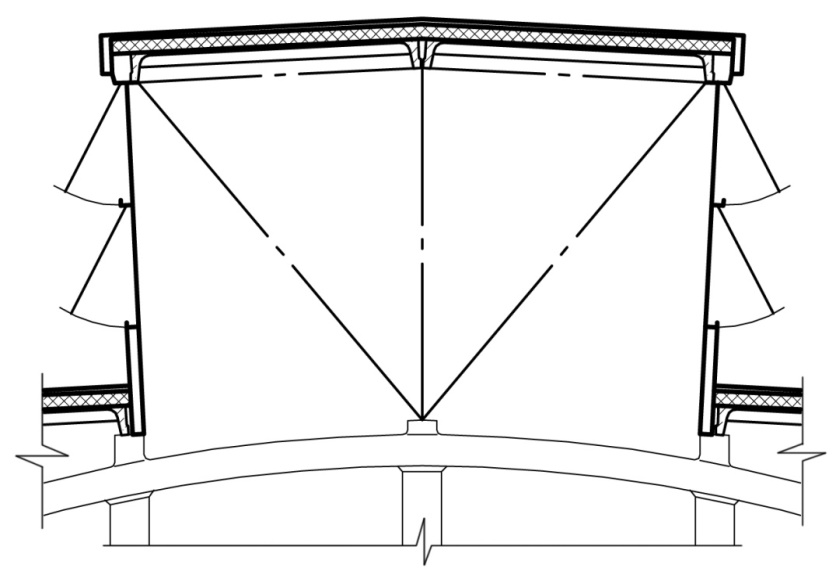 Рис. 6 -Светоаэрационный фонарь4.8 ПолыПолы в проектируемом промышленном здании:- Асфальтобетонные полы запроектированы на механическом и сборочном участках. Они имеют ряд преимуществ, такие полы водонепроницаемые, трудносгораемые, нескользкие, малошумные и способны выдерживать большие нагрузки. Так же сравнительно не дорогие и легки в ремонте. Из недостатков, плохая стойкость к минеральным маслам и невозможность их устройства в горячих цехах.- Эпоксидно-бетонные полимерные полы запроектированы на электромонтажном участке и участке окраски. Такие полы обладают высокими физико-механическими свойствами, водостойки, износостойки, не разрушаются под воздействием кислот, щелочей, полимерных масел, не имеют пыльности, эластичны и гигиеничны.- Металлобетонные полы запроектированы на складе литья и ковок, а также на участках контроля и упаковки. Для увеличения прочности покрытия пола на истирание в него добавляют стальные стружки крупностью до 5мм. Такие полы влагостойки, имеют высокую ударную прочность и прочность на истирание, стойки к минеральным маслам.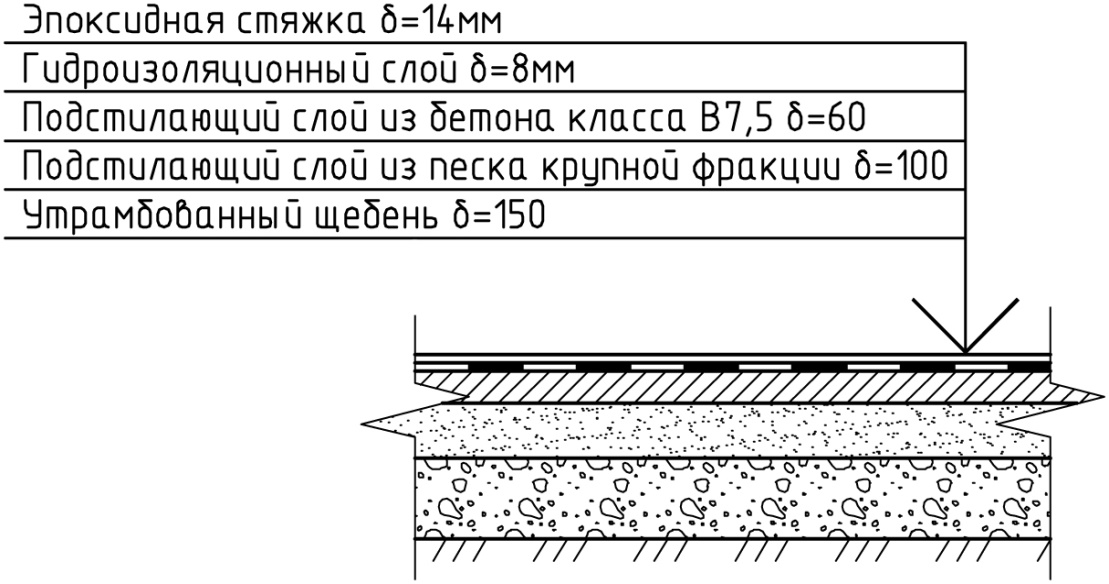 Рис.3 – Конструкция пола. Тип 1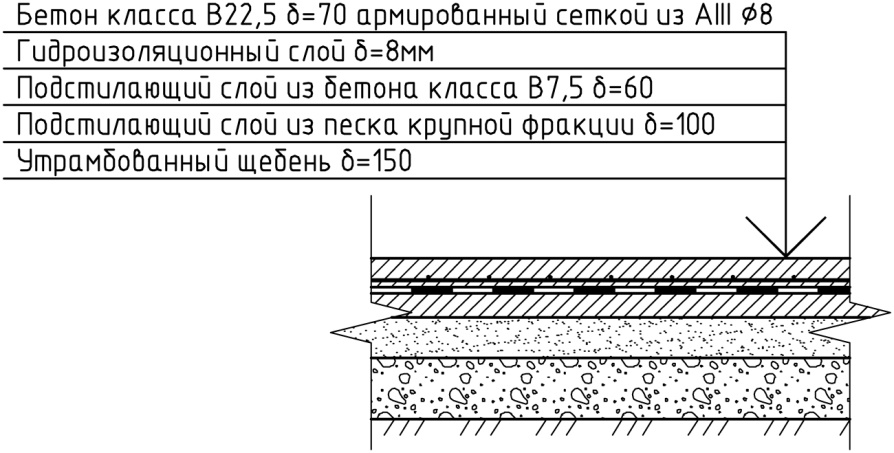 Рис.4– Конструкция пола. Тип 14.9 Окна, двери, воротаОкна служат для освещения и проветривания помещений. Размеры окон назначают в соответствии с нормативными требованиями естественной освещённости, архитектурной композицией, экономическими факторами. Окна должны удовлетворять требованиям тепло и шумозащиты. Двери служат для сообщения между помещениями (внутренние) или для входа (выхода) в (из) здания (наружные). По типу двери делятся на одно- и двупольные. Дверные полотна могут быть глухими (ДГ), остеклёнными (ДО), усиленными (ДУ) и качающимися (ДК). Таблица 3 - Номенклатура оконВнутренние двери из алюминиевых сплавов по ГОСТ 23747-88. Оконные блоки – из алюминиевых сплавов по серии 1.436.4-20 с двойным остеклением. Ворота запроектированы по серии 1.435.2-28. Размерами 3,6х3,6м для грузового транспорта и размерами 4,8х5,4м для железнодорожного транспорта.Температура наиболее холодных суток обеспеченностью 0,92tн0,92 = -31О C; Температура наиболее холодной пятидневки обеспеченностью 0,92tн0,92 = -27О C; Средняя температура отопительного периода tот.пер = - 6,4 О СПродолжительность отопительного периода z от.пер =140 сут.1. Расчётная средняя температура внутреннего воздуха: tint = 20 °C. 2. Средняя температура наружного воздуха за отопительный период: tht = -6,4 °C. 3. Продолжительность отопительного периода: zht = 140 сут.4. Градусосутки отопительного периода: Dd = (tint - tht)zht = (20 - (-6,4))×140 = 3696 °Cсут.5. Тип здания или помещения: общественные, административные и бытовые, производственные и другие здания и помещения с влажным или мокрым режимом.6. Вид ограждающей конструкции: стена.7. Нормируемое сопротивление теплопередаче из условий электроснабжения определяется по таблице 4 СНиП 23-02-2003. Rreq = 1.87 м2°C/Вт8. Характеристики слоёв ограждающей конструкции приведены в таблице 4Таблица 4 – Характеристики слоёв ограждающей конструкцииγ0 – средняя плотность, кг/м3;λ – коэффициент теплопроводности материала (СНиП 23-02-2003 приложение 3), Вт/м∙°С;δ – толщина слоя ограждения, м. 9. Определяем требуемое сопротивление теплопередачи исходя из санитарно-гигиенических и комфортных условий: ,где n=1,0 – коэффициент, зависящий от положения наружной поверхности ограждений по отношению к наружному воздуху (СНиП 23-02-2003 таб. 3),tн  = - 27 °C - расчетная температура наружного воздуха наиболее холодной пятидневки обеспеченностью 0.92 (СНиП 23-02-2003 табл. « Температура наружного воздуха» ).tв = 20 °C – температура внутри помещения (СНиП 2.08.02-89 « Общественные здания и сооружения»  ).Коэффициент теплоотдачи внутренней поверхности ограждающей конструкции: αВ = 8.7 Вт/(м2°C)Наружная поверхность ограждающей конструкции: наружные стены, покрытия, перекрытия над проездами и над холодными подпольями. Коэффициент теплоотдачи наружной поверхности ограждающей конструкции: αН = 23 Вт/(м2°C) = 7.0 0С – нормируемый температурный перепад между температурой внутреннего воздуха и температурой внутренней поверхности ограждения СНиП 23-02-2003 таб. 2).13. Определяем сопротивление теплопередаче: Rф = 1/αi + Rк + 1/αe = 1/8.7 + 0,01/0,75+0,08/0,41+ х/0,056+ 0,1/0,41+ 0,01/0,75 +  1/23 = 1,63 м2°C/Втδ3=0,041*1,25=0,049;Принимаем утеплитель – минераловатная плита δ3=150 мм;Rф = 1/8,7 + 0,01/0,75 + 0,080/0,41 + 0,15/0,056 + 0,010/0,75 + 1/23 = 1,68 м∙°С/ Вт;Rф>R0тр.Условие выполняется.5 Наружная и внутренняя отделкаНаружная сторона здания окрашивается перхлорвиниловой краской поставляемая в готовом виде. Краски наносят валиком или краскораспылителем на предварительно подготовленные поверхности. Они быстро высыхают и образуют прочную водо- и атмосферостойкую поверхность. Ее используют как для окраски бетона, так и кирпича, предварительно оштукатуренного цементно-песчаным раствором 20мм. Для окраски оконных и дверных блоков, труб, производственного оборудования используют алкидно-стирольные эмалевые краски. Металлические поверхности предварительно грунтуют.6 Расчёт административных бытовых помещенийНеобходимо рассчитать бытовые помещения при условии, что число рабочих на предприятии общего штата составит 200 человек, из них 120 мужчин и 80 женщин, число рабочих на предприятии в самую многочисленную смену составит 120 человек, из них 48 мужчин и 72 женщин. В соответствии со СНиП 2.09.04-87 "Административные и бытовые помещения" определяем, что проектируемое здание относится к категории 2Б, для которой из норм следует:Таблица 5. Расчет административно-бытовых помещенийОкончание таблицы 5.Примечание. А = А1 + А2 – количество работающих во всех сменах (А1 – муж., 
А2 – жен.); В = В1 + В2 – количество работающих в наиболее многочисленной смене 
(В1 – муж., В2 – жен.); n – количество посадочных мест в столовой или буфете; с – количество служащих.Таблица 6. Ведомость гардеробного оборудованияЗаключениеТехнические решения в курсовом проекте соответствуют требованиям экологических, санитарно-гигиенических, противопожарных и других норм, действующих на территории Республики Беларусь, и обеспечивают безопасную для жизни людей эксплуатацию при соблюдении предусмотренных мероприятий.При проектировании были учтены климатические и геофизические районы строительства, произведены теплотехнические расчеты стены. Были выбраны соответствующие объемно-планировочные и конструктивные решения с учетом экономической целесообразности строительства здания.Список литературыСНиП 23-05-95* Естественное и искусственное освещение.-М.: 1995.СП 23-102-2003 Естественное освещение жилых и общественных зданий.-М.: 1983.Архитектура промышленных зданий и сооружений. Справочник пректировщика/ Под ред. К. Н. Карташова.-М.: Стройиздат, 1975.Ким Н. Н. Промышленная архитектура.-М.: Высшая школа, 1979.Кутухтин Е.Г. Конструкции промышленных и сельскохозяйственных производственных зданий и сооружений.-М.:Стройиздат, 1982Трепененков Р. И. Конструирование промышленных зданий. Альбом чертежей, конструкций и деталей промышленных зданий.-М.: Стройиздат, 1981.Шеришевский И. А. Конструирование промышленных зданий и сооружений. Уч. пособие.-М.: Стройиздат, 1975.№ варL1L2L3B1B2B3H1H2H3Q1Q2Q3Ш1Ш2Ш3Ш4Ш51848424242461212855512121266Характеристика пролетаХарактеристика пролетаПролет 1Пролет 2Пролет 3Вид каркасаЖелезобетонныйВид каркасаСтальнойВид стропильной конструкцииЖ/б безраскосные фермы малоуклонной кровлиВид стропильной конструкцииСтальные фермы с уклоном 1,5% из уголковСтеныОблегченные панелиДополнительныеданныеОбщее количество работающих, чел200200200ДополнительныеданныеРаботающих женщин, %404040ДополнительныеданныеРаботающих в максимальную смену, %606060Сечение изделияМарка изделияДлинна l, ммМарка бетонаРасход материаловРасход материаловМасса изделия, тСечение изделияМарка изделияДлинна l, ммМарка бетонабетон, м3сталь, кгМасса изделия, т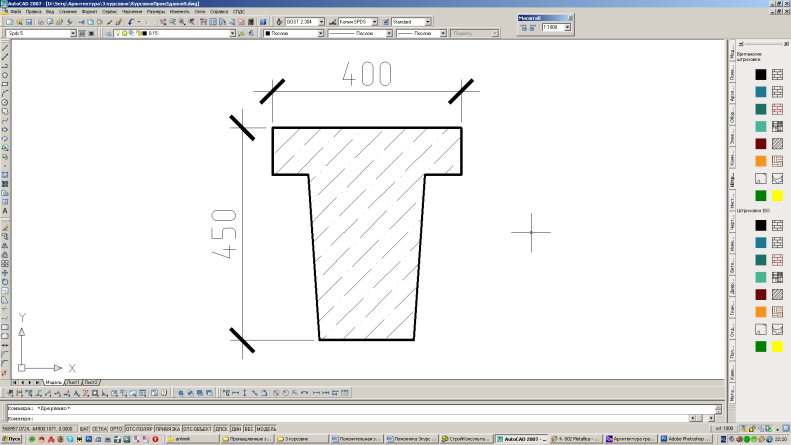 ФБ150502000,60511,5ФБ247502000,47441,4ФБ343003000,51331,3ЭскизМаркаРазмеры, ммРазмеры, ммНормативная ветровая нагрузка, кгс/м2Масса, кгЭскизМаркаBутHНормативная ветровая нагрузка, кгс/м2Масса, кг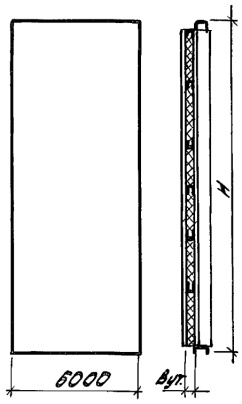 ПМС-60.1,3-Р-21305970451817,8ПМС-69.1,3-РО-1130687045-ПМС-69.1,3-П-31306870452018,3ПМС-112.1,3-Р-213011170453318,8ПМС-75.1,3-РО-1130747045-ПМС-75.1,3-П-11307470452221,2ЭскизМаркаРазмеры, ммРазмеры, ммРасход материалов, кгРасход материалов, кгРасход материалов, кгРасход материалов, кгМасса изделия без ос текления, кгОбщая масса изделия,кгЭскизМаркаВысотаШиринаАлюминийРезинаСтеклоПолиэтиленМасса изделия без ос текления, кгОбщая масса изделия,кг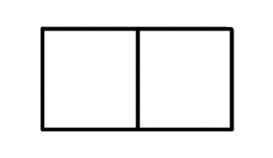 ОПО12-24Н1140235017,650,6923,440,0918,3541,87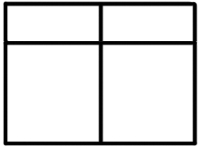 ОПО18-24Н1740235026,231,2335,760,227,6663,42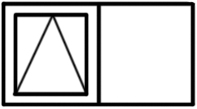 ОПК12-24Р1140235022,350,7443,222,3527,6970,91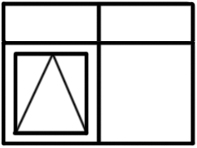 ОПК18-24Р1740235030,621,6167,843,4234,75105,61№ слояНаименование слоя огражденияγ0λδ1Цементно-песчаный р-р18000,750,0102Керамзитобетон12000,410,0803Минеральная вата1500,056Х4Цементно-песчаный р-р18000,750,010Вид помещенияВид помещенияВид помещенияВид помещенияПоказательФормула 
расчётаНеобходимая площадь, приборыСанитарно-бытовые помещенияГардеробно-душевой блокГардеробнаяПлощадь, м20,95А1; 0,95 А2100; 43Санитарно-бытовые помещенияГардеробно-душевой блокГардеробнаяУмывальники, шт. (расстояние между осями умывальников – 0,65 м)В1/7; В2/710;5Санитарно-бытовые помещенияГардеробно-душевой блокДушеваяДушеваяКабины (сетки), шт. 
полудуши – 0,90,9 м)В1/25; В2/253; 1Санитарно-бытовые помещенияГардеробно-душевой блокПреддушеваяПреддушеваяПлощадь, м2Из расчёта 0,7 м2 на одну 
душевую кабину2,1;0,7Санитарно-бытовые помещенияГардеробно-душевой блокУборнаяУборнаяУнитазы, шт.1шт на гардеробно-душевой блок1/1Санитарно-бытовые помещенияГардеробно-душевой блокПодсобные помещенияПодсобные помещенияПлощадь, м20,1 м2 на 
1 чел., но неменее 4 м215 м2 Санитарно-бытовые помещенияГардеробно-душевой блокПодсобные помещенияПодсобные помещенияПлощадь, м20,02 м2 на 
1 чел., но 
не менее 4 м24 м2Вид помещенияВид помещенияВид помещенияПоказательПоказательФормула 
расчётаФормула 
расчётаПримечаниеПримечаниеПримечаниеПункт первой 
медицинской помощиПункт первой 
медицинской помощиПункт первой 
медицинской помощиКоличество 
помещенийКоличество 
помещений1111Пункт первой 
медицинской помощиПункт первой 
медицинской помощиПункт первой 
медицинской помощиПлощадь, м2Площадь, м212 м212 м212 м212 м2Помещения общественного питанияПомещения общественного питанияОбеденный залПосадочные 
места, шт.Посадочные 
места, шт.n ≥ В/4n ≥ В/425 25 Помещения общественного питанияПомещения общественного питанияОбеденный залПлощадь, м2Площадь, м22  n2  n50 м250 м2Помещения общественного питанияПомещения общественного питанияПодсобные и производственные помещенияПлощадь, м2Площадь, м2Помещения общественного питанияПомещения общественного питанияПодсобные и производственные помещенияПлощадь, м2Площадь, м2nn25 м225 м2Помещения общественного питанияПомещения общественного питанияУмывальнаяУмывальники, шт.Умывальники, шт.n / 15n / 1522Помещения общественного питанияПомещения общественного питанияУборнаяПриборы, шт.Приборы, шт.1 ... 21 ... 2По 1 шт в мужской и женской уборнойПо 1 шт в мужской и женской уборнойКрасный уголок, зал собранийКрасный уголок, зал собранийКрасный уголок, зал собранийПлощадь, м2Площадь, м20,3  В0,3  В30 м230 м2Помещений общественных 
организацийПомещений общественных 
организацийПомещений общественных 
организацийПлощадь, м2Площадь, м212...4812...4812 м212 м2Кабинет охраны трудаКабинет охраны трудаКабинет охраны трудаПлощадь, м2Площадь, м2не менее 24не менее 2424 м224 м2Рабочие комнаты конторыРабочие комнаты конторыРабочие комнаты конторыПлощадь 
на 1 рабочее 
место, м2Площадь 
на 1 рабочее 
место, м24424 м224 м2Конструкторское бюроКонструкторское бюроКонструкторское бюроПлощадь 
на 1 рабочее 
место, м2Площадь 
на 1 рабочее 
место, м26618 м218 м2Кабинет руководителей 
предприятияКабинет руководителей 
предприятияКабинет руководителей 
предприятияПлощадь1 кабинета, м2Площадь1 кабинета, м212 ... 3612 ... 3636 м2+ приёмная на2 кабинета 
не менее 9 м236 м2+ приёмная на2 кабинета 
не менее 9 м2ВестибюльВестибюльВестибюльПлощадь, м2Площадь, м20,15 В0,15 В18 м218 м2УборнаяУборнаяУборнаяПриборы, шт.Приборы, шт.С / 45 (муж.) С / 30 (жен.)С / 45 (муж.) С / 30 (жен.)1111Группа производственных процессовГруппа производственных процессовКоличество обслуживающихКоличество обслуживающихКоличество обслуживающихШкафы гардеробныеГруппа производственных процессовГруппа производственных процессовсписочный составнаиболее многочисленная сменанаиболее многочисленная сменадвухсекционный 500400 ммДля мужчинДля мужчинДля мужчинДля мужчинДля мужчинДля мужчин1А120120782424Итого120120782424Для женщинДля женщинДля женщинДля женщинДля женщинДля женщин1А8080489696Итого8080489696Всего200200120120120